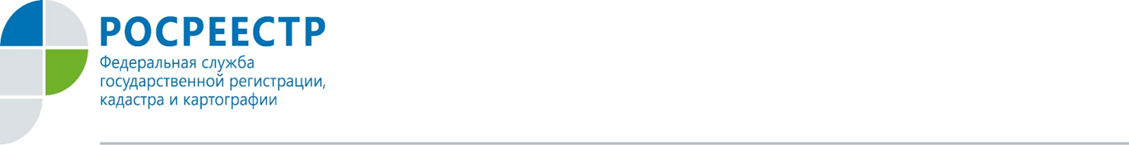 На сайте Росреестра размещен список организаций, муниципальных образований и граждан, которых в 2019 году проверят на соблюдение земельного законодательства. В список плановых проверок Росреестра по Орловской области вошли 13 юридических лиц и индивидуальных предпринимателей, 10 органов местного самоуправления и 614 граждан.В частности, инспекторы государственного земельного надзора регионального Росреестра проверят, оформлена ли земля должным образом, используется ли она по назначению и соответствует ли занимаемый участок зарегистрированной площади.В прошедшем 2018 году специалистами ведомства было проведено больше тысячи проверок соблюдения земельного законодательства, выявлено более 700 нарушений, наложено штрафов на сумму 2,5 млн. рублей, привлечено к административной ответственности более 300 нарушителей.Пресс-служба Росрестра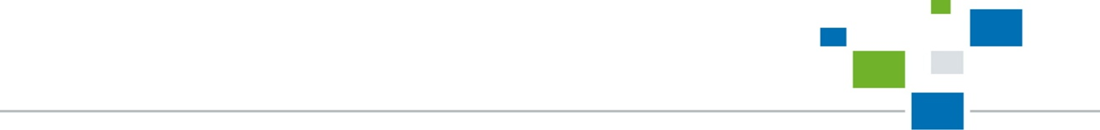 по Орловской области